1.Qui écrit? 2.Quand C. a son anniversaire ? 3. C’est quel jour de la semaine ? 4. Qu’est-ce qu’elle organise ?  5. A quelle heure  il faut venir ?  1.Qui écrit? 2.Quand C. a son anniversaire ? 3. C’est quel jour de la semaine ? 4. Qu’est-ce qu’elle organise ?  5. A quelle heure  il faut venir ?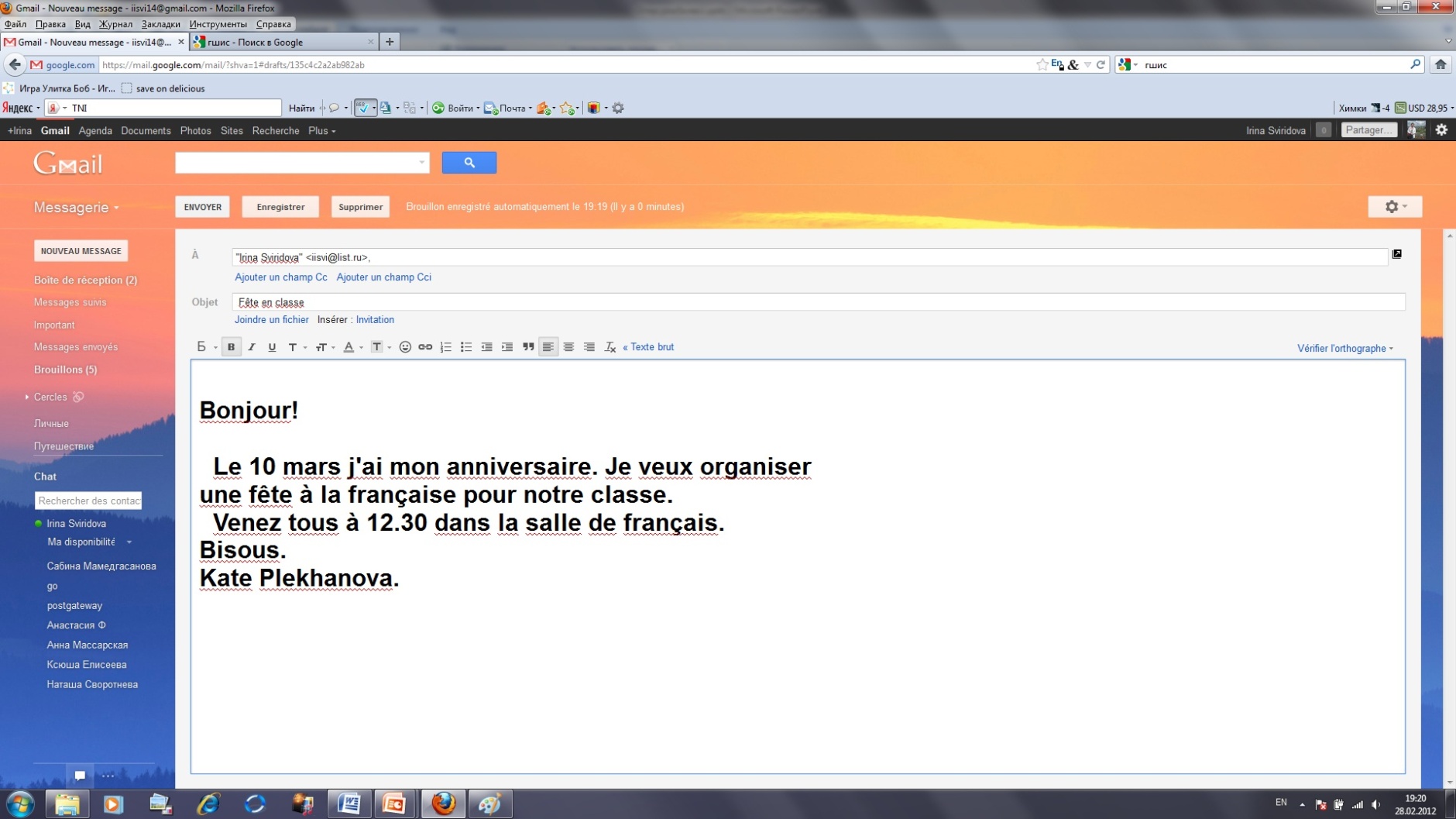 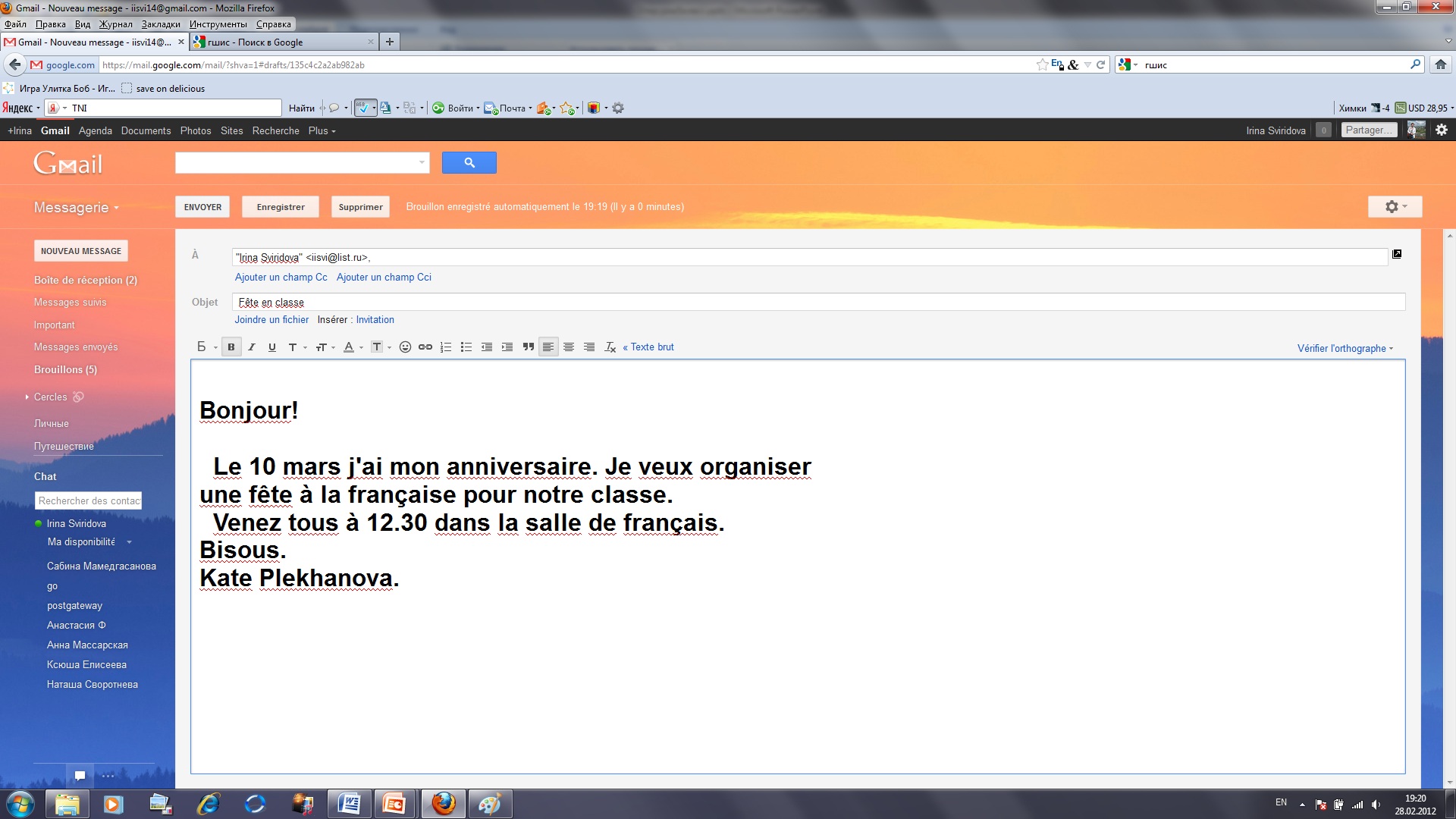  Un paquet de  _____________________________________________________________________________________________________________________________________________________________________________________________________________________________________________________________________Une bouteille de ___________________________________________________________________________________________________________________________________________________________________________________________________________________________________________________________________Une boîte de ____________________________________________________________________________________________________________________Une tablette de____________________________________________________________________________________________________________________                                                           Points :___________________                                                           Points :___________________                                                           Points :___________________                                                           Points :___________________Cлитный артикльJ’achète un livre  ….. ....  FNAC (f)               un bracelet ......... grands magasins (pl)               un savon marseillais  .......... parfumerie  (f)               des biscuits ........ supermarché (m)Слитный артикльJ’achète un livre  ….. ....  FNAC (f)               un bracelet ......... grands magasins (pl)               un savon marseillais  .......... parfumerie  (f)               des biscuits ........ supermarché (m)Слитный артикльJ’achète un livre  ….. ....  FNAC (f)               un bracelet ......... grands magasins (pl)               un savon marseillais  .......... parfumerie  (f)               des biscuits ........ supermarché (m)Слитный артикльJ’achète un livre  ….. ....  FNAC (f)               un bracelet ......... grands magasins (pl)               un savon marseillais  .......... parfumerie  (f)               des biscuits ........ supermarché (m)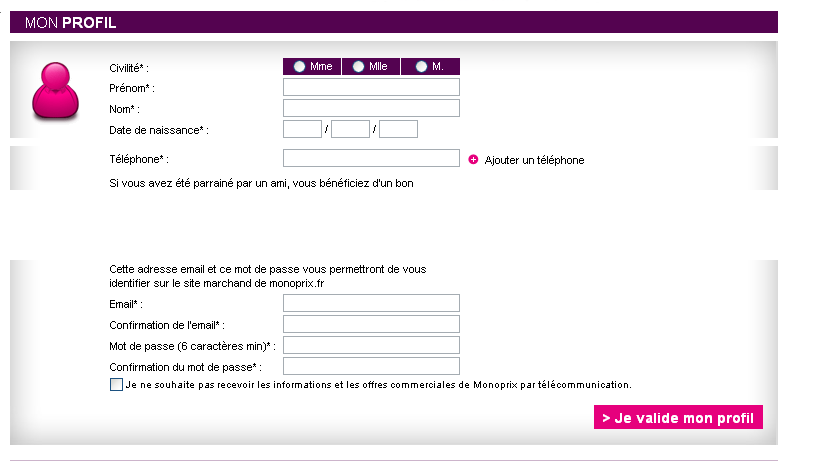 Vrai/Faux ?VRAI(верно)FAUX(неверно)La fillette s’appelle Mélanie.Elle achète une glace.Elle prend 3 boules.Elle demande une boule à l’abricot.Ça fait 5 euros.Vrai/Faux ?VRAI(верно)FAUX(неверно)La fillette s’appelle Mélanie.Elle achète une glace.Elle prend 3 boules.Elle demande une boule à l’abricot.Ça fait 5 euros.Vrai/Faux ?VRAI(верно)FAUX(неверно)La fillette s’appelle Mélanie.Elle achète une glace.Elle prend 3 boules.Elle demande une boule à l’abricot.Ça fait 5 euros.Vrai/Faux ?VRAI(верно)FAUX(неверно)La fillette s’appelle Mélanie.Elle achète une glace.Elle prend 3 boules.Elle demande une boule à l’abricot.Ça fait 5 euros.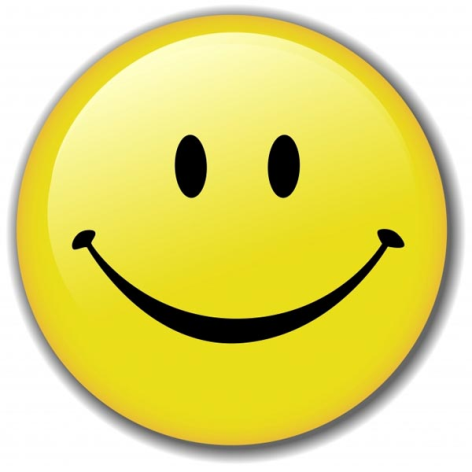 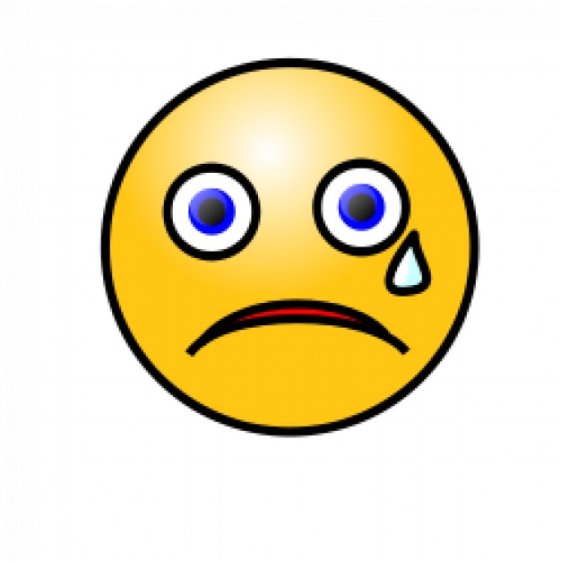 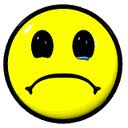 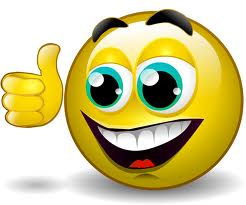 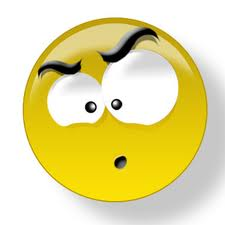 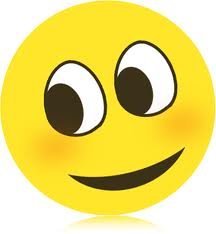 М.р.(m)Ж.р. (f)Мн.ч.  (pl)М.р.(m)Ж.р. (f)Мн.ч.  (pl)М.р.(m)Ж.р. (f)Мн.ч.  (pl)М.р.(m)Ж.р. (f)Мн.ч.  (pl)